	CCE-DES-FM-17DOCUMENTOS TIPO – Fundamento normativo – Ley 2022 de 2020Por otra parte, debe tenerse en cuenta que la Ley 2022 de 2020 fue sancionada por el Presidente de la República el 22 de julio, por lo que su expedición es reciente. En este sentido, con la finalidad de realizar un desarrollo armónico y ajustado a la ley que otorga esta competencia, la Agencia Nacional de Contratación Pública expidió la Resolución 160 del 15 de septiembre de 2020, «Por la cual se adopta el procedimiento para implementar los documentos tipo y se define el sistema para su revisión». Asimismo, con fundamento en dicha Ley, se profirió la Resolución 240 del 27 de noviembre de 2020, «Por la cual se actualizan los Documentos Tipo para los procesos de selección de licitación de obra pública de infraestructura de transporte y se deroga la Resolución 0045 de 2020». De igual manera, se expidió la Resolución 241 del 27 de noviembre de 2020, «Por la cual se actualizan los Documentos Tipo para los procesos de selección abreviada de menor cuantía de obra pública de infraestructura de transporte y se deroga la Resolución 0044 de 2020». Adicionalmente, entró en vigencia la Resolución 256 de 2020, «Por la cual se adoptan los documentos tipo para los procesos de selección de concursos de méritos, para contratar la interventoría de obras públicas de infraestructura de transporte». Por otra parte, se expidió la Resolución 248 de 2020, «Por la cual se adoptan los documentos tipo para los procesos de licitación pública para obras de infraestructura de agua potable y saneamiento básico»; la Resolución 249 de 2020, «Por la cual se adoptan los documentos tipo para los procesos de licitación pública para obras de infraestructura de agua potable y saneamiento básico en la modalidad llave en mano»; así como la Resolución 269 de 2020, «Por la cual se adopta el documento tipo para los procesos de gestión catastral con enfoque multipropósito que se celebren a través de contratos interadministrativos».INALTERABILIDAD – Documentos tipo – Regla vigente – ContenidoTodas las resoluciones expedidas por la Agencia Nacional de Contratación Pública – Colombia Compra Eficiente, mediante las cuales se han adoptado los pliegos tipo, consagran la regla de la inalterabilidad de los Documentos Tipo. Esta prohibición consiste en que las entidades estatales no pueden incluir o modificar en los Documentos del Proceso las condiciones habilitantes, los factores técnicos y económicos de escogencia y los sistemas de ponderación distintos a los señalados en los Documentos Tipo. En consecuencia, las condiciones establecidas en los documentos tipo son de obligatorio cumplimiento para las entidades sometidas al Estatuto General de Contratación de la Administración Pública que adelanten procesos que deban regirse por su contenido, y no pueden variarse los requisitos fijados en ellos. Por lo tanto, las entidades estatales, al realizar sus procedimientos de selección, solo podrán modificarlos en los aspectos en que los documentos tipo lo permitan.El fundamento legal vigente de la regla de la inalterabilidad se encuentra en el artículo 1 de la Ley 2022 de 2020, según el cual «[…] serán de obligatorio cumplimiento en la actividad contractual de todas las entidades sometidas al Estatuto General de Contratación de la Administración Pública». Pero eso no significa que antes no rigiera, pues así también lo disponía el artículo 4 de la Ley 1882 de 2018. Por vía reglamentaria, también quedó consignado en su momento el carácter inmodificable de los pliegos tipo en el artículo 1 de los Decretos 342 de 2019 y 594 de 2020, que adicionaron, respectivamente, los artículos 2.2.1.2.6.1.4. y 2.2.1.2.6.3.4 al Decreto 1082 de 2015.DOCUMENTOS TIPO – Versión 3 – Acreditación experiencia – Proponentes plurales – Numeral 3.5.3 Consideraciones para la validez de la experiencia requerida – Literal DDel aparte transcrito se infiere lo siguiente: i) uno de los integrantes debe acreditar mínimo el cincuenta por ciento (50%) de la experiencia exigida, ii) los demás integrantes deben acreditar al menos el cinco por ciento (5%) y, iii) sin perjuicio de la exigencia anterior, solo uno de los integrantes, si así lo considera pertinente, podrá no aportar experiencia. Esto quiere decir que, a partir de la adopción de los documentos tipo de licitación de obra pública de infraestructura de transporte – versión 3, en principio se exige que todos los integrantes acrediten experiencia, y solo de manera excepcional se permite que uno de los integrantes no aporte ninguna experiencia. […] En este sentido, la medida adoptada por la Agencia tiene dos propósitos: i) garantizar la idoneidad de todos los integrantes de los proponentes plurales para la ejecución del proyecto y ii) permitir que al menos uno de los integrantes que no tiene experiencia participe en el proceso de contratación, y de este modo, permitirle adquirir experiencia con el Estado al ser integrante del proponente plural. 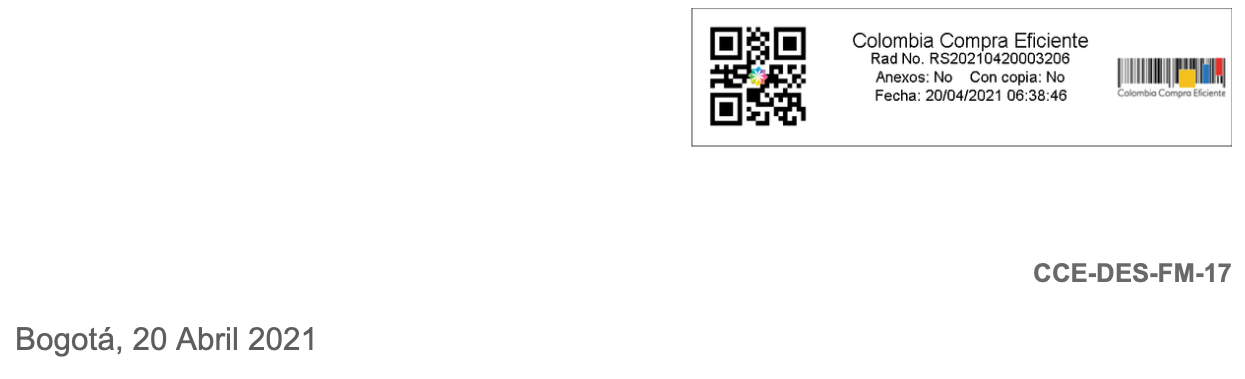 SeñorOmar Leal Bogotá D.C                                            Concepto C – 153 de 2021Estimado señor Leal,En ejercicio de la competencia otorgada por el numeral 8 del artículo 11 y el numeral 5 del artículo 3 del Decreto Ley 4170 de 2011, la Agencia Nacional de Contratación Pública ― Colombia Compra Eficiente responde su consulta del 26 de febrero del año 2021. Problemas planteadosUsted formuló las siguientes preguntas: «1. En el hipotético caso de presentar oferta en consorcio o unión temporal conformada por dos integrantes, ¿ambos deben acreditar experiencia?  Igualmente, si el consorcio o unión temporal conformada por dos integrantes, ¿no aplica la excepción de que uno de los integrantes no presente experiencia cumpliendo la condición de no superar el cinco por ciento (5%) de participación? 3. El literal D, ¿aplica únicamente a consorcios o uniones temporales conformadas por tres integrantes?». ConsideracionesPara resolver esta consulta relacionada con los documentos tipo de licitación de obra pública de infraestructura de transporte – versión 3, en primer lugar, se explicará el fundamento normativo de los documentos tipo adoptados hasta la actualidad y el alcance de la regla de la inalterabilidad de los documentos tipo. En segundo lugar, se analizará el cambio realizado en los documentos tipo, que fue observado por el peticionario, el cual es, (1) la acreditación de la experiencia por parte de los proponentes plurales, específicamente, el literal D del numeral 3.5.3.La Agencia Nacional de Contratación Pública ― Colombia Compra Eficiente se pronunció sobre fundamento normativo de los documentos tipo adoptados hasta la actualidad y el alcance de la regla de la inalterabilidad de los documentos tipo en el Concepto C 157 de 2021 y sobre el literal D del numeral 3.5.3. del documento base de los pliegos tipo de infraestructura de transporte versión 3 en los Conceptos 018 y 042 de 2021. Las tesis expuestas en dichos conceptos se reitera a continuación:2.1. Fundamento normativo de los documentos tipo adoptados hasta la actualidadLa adopción de los documentos tipo obligatorios en el ordenamiento jurídico colombiano se incluyó por primera vez en el parágrafo 3 del artículo 2 de la Ley 1150 de 2007, que facultó al gobierno nacional para expedirlos, pero solo cuando se tratara de la adquisición o suministro de bienes y servicios de características técnicas uniformes y de común utilización. Sin embargo, esta facultad no ha sido ejercida hasta la actualidad. Debido a lo anterior, el artículo 4 de la Ley 1882 de 2018 se convierte en el antecedente más relevante respecto a los documentos tipo. A partir de esta norma se determinó la obligatoriedad por parte de todas las entidades sometidas al Estatuto General de Contratación de la Administración Pública de aplicar los documentos tipo adoptados por el gobierno nacional. Ahora bien, en virtud de la Ley 1882 de 2018 se expidieron varios documentos tipo para el sector de infraestructura de transporte y, por tanto, es importante explicar el proceso previsto en dicho cuerpo normativo. La Ley 1882 de 2018, en el artículo 4, establecía que el gobierno nacional adoptaría los documentos tipo para los pliegos de condiciones de los procesos de selección de obras públicas, interventoría para las obras públicas, interventoría para consultoría de estudios y diseños para obras públicas y consultoría en ingeniería para obras, los cuales debían ser utilizados por todas las entidades sometidas al Estatuto General de Contratación de la Administración Pública en los procesos de selección que adelantaran.	Asimismo, señalaba que, dentro de los documentos tipo, el gobierno adoptaría de manera general y con alcance obligatorio para todas las entidades las condiciones habilitantes, así como los factores técnicos y económicos de escogencia, según correspondiera a cada modalidad de selección y la ponderación precisa y detallada de los mismos, teniendo en cuenta la naturaleza y cuantía de los contratos. Finalmente, para la adopción de esta reglamentación el gobierno tendría en cuenta las características propias de las regiones con el ánimo de promover el empleo local. Por último, se facultaba al gobierno para adoptar los documentos tipo cuando lo considerara necesario en relación con otros contratos o procesos de selección. 	De la norma descrita se concluía lo siguiente: i) la adopción de los documentos tipo estaba en cabeza del gobierno nacional; ii) estos debían relacionarse con procesos de obra públicas, interventoría para las obras públicas, interventoría para consultoría de estudios y diseños y, finalmente, consultoría en ingeniería para obras; iii) eran de obligatorio cumplimiento por parte de todas las entidades sometidas al Estatuto General de Contratación de la Administración Pública; iv) en los documentos tipo se indicarían las condiciones generales de los requisitos habilitantes, así como los factores técnicos y económicos de escogencia, según correspondiera para cada modalidad de selección; v) el gobierno nacional tenía la facultad de adoptar documentos tipo en otros contratos o procesos de selección; por último, vi) los documentos tipo serían adoptados por categorías de acuerdo con la cuantía de la contratación. 	Esta norma fue estudiada por la Corte Constitucional en la Sentencia C-119 de 2020. Al respecto, indicó que la adopción de los documentos tipo no afectaba la autonomía de las entidades territoriales, en cuanto la estandarización se predicaba únicamente de los requisitos habilitantes y los criterios de escogencia, elementos propios del procedimiento de selección del contratista, materia en la que existe reserva de ley y que no se encuentra atribuida a la regulación de las entidades territoriales. De igual manera, se establece que esta autonomía se garantiza con la identificación autónoma de sus necesidades y la configuración de los elementos del contrato.	De este modo, los documentos tipo no afectan la autonomía de las entidades territoriales. Lo anterior, debido a que la definición de los requisitos habilitantes y de aspectos técnicos de la selección del contratista en los procesos de selección, son aspectos en los que el legislador tiene amplia libertad de configuración legislativa y, por tanto, puede atribuir dicha regulación al gobierno nacional. Ahora, dicha autonomía se materializa cuando las entidades territoriales deciden iniciar un proceso de convocatoria para satisfacer sus necesidades para la adquisición de un bien, obra o servicio, y además se incluyen en la minuta del contrato las condiciones particulares del negocio jurídico a celebrar.	Explicado el proceso para adoptar los documentos tipo en virtud de la Ley 1882 de 2018 y estudiada su constitucionalidad, de acuerdo con el pronunciamiento de la Corte Constitucional, a continuación se identificarán los documentos tipo adoptados por el gobierno nacional en virtud de esta ley. Dada la relevancia económica y el impacto que tienen en el nivel territorial los proyectos de obra en el sector transporte, el gobierno nacional, en vigencia del artículo 4 de la Ley 1882 de 2018, por el cual se adicionó el parágrafo 7 del artículo 2 de la Ley 1150 de 2007, inició la implementación gradual mediante el Decreto 342 del 5 de marzo de 2019, relacionado con los documentos tipo para los procesos de selección de licitación de obra pública de infraestructura de transporte. Luego se expidió el Decreto 2096 del 21 de noviembre de 2019, que permitió el desarrollo de los documentos tipo para los pliegos de condiciones de los procesos de obras públicas de infraestructura de transporte que se adelantaran por la modalidad de selección abreviada de menor cuantía. Finalmente, se profirió el Decreto 594 del 25 de abril de 2020, frente a los documentos tipo para los contratos de obra pública de infraestructura de transporte que se surtieran por la modalidad de mínima cuantía. Estos documentos fueron implementados y desarrollados por la Agencia Nacional de Contratación Pública – Colombia Compra Eficiente, por medio de la Resolución 1798 de 1 de abril de 2019 –derogada por la Resolución 045 del 14 de febrero de 2020–, la Resolución 044 del 14 de febrero de 2020 y la Resolución 094 del 21 de mayo de 2020.Por otra parte, debe tenerse en cuenta que la Ley 2022 de 2020 fue sancionada por el Presidente de la República el 22 de julio, por lo que su expedición es reciente. En este sentido, con la finalidad de realizar un desarrollo armónico y ajustado a la ley que otorga esta competencia, la Agencia Nacional de Contratación Pública expidió la Resolución 160 del 15 de septiembre de 2020, «Por la cual se adopta el procedimiento para implementar los documentos tipo y se define el sistema para su revisión». Asimismo, con fundamento en dicha Ley, se profirió la Resolución 240 del 27 de noviembre de 2020, «Por la cual se actualizan los Documentos Tipo para los procesos de selección de licitación de obra pública de infraestructura de transporte y se deroga la Resolución 0045 de 2020». De igual manera, se expidió la Resolución 241 del 27 de noviembre de 2020, «Por la cual se actualizan los Documentos Tipo para los procesos de selección abreviada de menor cuantía de obra pública de infraestructura de transporte y se deroga la Resolución 0044 de 2020». Adicionalmente, entró en vigencia la Resolución 256 de 2020, «Por la cual se adoptan los documentos tipo para los procesos de selección de concursos de méritos, para contratar la interventoría de obras públicas de infraestructura de transporte». Por otra parte, se expidió la Resolución 248 de 2020, «Por la cual se adoptan los documentos tipo para los procesos de licitación pública para obras de infraestructura de agua potable y saneamiento básico»; la Resolución 249 de 2020, «Por la cual se adoptan los documentos tipo para los procesos de licitación pública para obras de infraestructura de agua potable y saneamiento básico en la modalidad llave en mano»; así como la Resolución 269 de 2020, «Por la cual se adopta el documento tipo para los procesos de gestión catastral con enfoque multipropósito que se celebren a través de contratos interadministrativos».En síntesis, hasta el momento se han expedido los siguientes documentos tipo que son obligatorios para todas las entidades sometidas al Estatuto General de Contratación de la Administración Pública: i) Documentos tipo para licitación de obra pública de infraestructura de transporte –versión 1–, obligatorios para los procesos cuyo aviso de convocatoria se haya publicado desde el 1 de abril de 2019. ii) Documentos tipo para licitación de obra pública de infraestructura de transporte –versión 2–, obligatorios para los procesos cuyo aviso de convocatoria se haya publicado desde el 10 de marzo de 2020.iii) Documentos tipo para licitación de obra pública de infraestructura de transporte –versión 3–, obligatorios para los procesos cuyo aviso de convocatoria se haya publicado desde el 1 de enero de 2021.iv) Documentos tipo para procesos de selección abreviada de menor cuantía de infraestructura de transporte –versión 1–, obligatorios para los procesos cuyo aviso de convocatoria se haya publicado desde el 17 de febrero de 2020.v) Documentos tipo para procesos de selección abreviada de menor cuantía de infraestructura de transporte –versión 2–, obligatorios para los procesos cuyo aviso de convocatoria se haya publicado desde el 1 de enero de 2021. vi) Documentos tipo para procesos de mínima cuantía de infraestructura de transporte, obligatorios para los procesos cuya invitación pública se haya publicado a partir del 10 de junio de 2020.vii) Documentos tipo para procesos de concurso de méritos para contratar la interventoría de obras públicas de infraestructura de transporte, obligatorios para los procesos cuyo aviso de convocatoria se haya publicado desde el 1 de enero de 2021.viii) Documentos tipo para procesos de licitación pública para obras de infraestructura de agua potable y saneamiento básico, obligatorios para los procesos cuyo aviso de convocatoria se haya publicado desde el 11 de diciembre de 2020.ix) Documentos tipo para procesos de licitación pública para obras de infraestructura de agua potable y saneamiento básico en la modalidad llave en mano, obligatorios para los procesos cuyo aviso de convocatoria se haya publicado desde el 11 de diciembre de 2020.x) Documentos tipo para procesos de gestión catastral con enfoque multipropósito que se celebren a través de contratos interadministrativos, a partir del 1 de febrero de 2021.Cabe aclarar que la Agencia Nacional de Contratación Pública sigue avanzando en la expedición de nuevos documentos tipo. Sin embargo, debe tenerse en cuenta que estos exigen un minucioso desarrollo en el cual se consideran las observaciones de las entidades técnicas y especializadas, con la finalidad de expedir documentos tipo que contengan las mejores prácticas contractuales que procuren el adecuado desarrollo de los principios que rigen la contratación pública.La Resolución No. 240 de 2020, en el artículo 6, establece su vigencia señalando que rige a partir de su publicación, deroga la Resolución 045 de 2020, y aplica a los procesos de contratación de licitación de obra pública de infraestructura de transporte, cuyo aviso de convocatoria sea publicado a partir del 1 de enero de 2021. Sin perjuicio de ello, el parágrafo primero permite aplicar la nueva versión de los Documentos tipo a los procesos cuyo aviso de convocatoria se publique luego de la expedición de la nueva versión, al tiempo que se aclara que los procesos iniciados con anterioridad se continuarán rigiendo por la Versión 2. Por último, el parágrafo 2 aclara que la Resolución 142 del 1 de septiembre de 2020 se mantendrá vigente y aplicará a estos documentos tipo. Así se indica en los siguientes términos: Artículo 6 VIGENCIA Y DEROGATORIAS. La presente resolución rige a partir de su publicación, deroga la Resolución 045 de 2020 y sus modificaciones posteriores, y aplica a los procesos de selección de licitación de obra pública de infraestructura de transporte, cuyo aviso de convocatoria se publique a partir del 1 de enero de 2021.Parágrafo 1. Sin perjuicio de lo anterior, las entidades estatales podrán discrecionalmente aplicar la presente Versión 3 de este documento tipo, a los procesos cuyo aviso de convocatoria se publique después de la fecha de expedición de esta resolución, indicándolo en el aviso de convocatoria.Los procedimientos de selección iniciados con fundamento en la Versión 2 de los Documentos Tipo se continuarán rigiendo por dicha versión.Por tanto, la Agencia Nacional de Contratación Pública – Colombia Compra Eficiente, en coordinación con las entidades técnicas y especializadas, decidieron que la implementación de estos documentos empezaría a regir a partir del 1 de enero de 2021, sin perjuicio que las entidades de manera autónoma decidan acoger esta nueva versión a partir de la expedición de la Resolución 240 de 2020. 2.2. Alcance de la regla de la inalterabilidad de los documentos tipo Todas las resoluciones expedidas por la Agencia Nacional de Contratación Pública – Colombia Compra Eficiente, mediante las cuales se han adoptado los documentos tipo, consagran la regla de la inalterabilidad. Esta prohibición consiste en que las entidades estatales no pueden incluir o modificar en los Documentos del Proceso las condiciones habilitantes, los factores técnicos y económicos de escogencia y los sistemas de ponderación distintos a los señalados en los documentos tipo. En consecuencia, las condiciones establecidas en dichos documentos son de obligatorio cumplimiento para las entidades sometidas al Estatuto General de Contratación de la Administración Pública que adelanten procesos que deban regirse por su contenido, y no pueden variarse los requisitos fijados en ellos. Por lo tanto, las entidades estatales, al realizar sus procedimientos de selección, solo podrán modificarlos en los aspectos en que los documentos tipo lo permitan.El fundamento legal vigente de la regla de la inalterabilidad se encuentra en el artículo 1 de la Ley 2022 de 2020, según el cual «[…] serán de obligatorio cumplimiento en la actividad contractual de todas las entidades sometidas al Estatuto General de Contratación de la Administración Pública». Pero eso no significa que antes no rigiera, pues así también lo disponía el artículo 4 de la Ley 1882 de 2018. Incluso por vía reglamentaria también se dispuso el carácter inmodificable de los pliegos tipo en el artículo 1 de los Decretos 342 de 2019 y 594 de 2020, que adicionaron, respectivamente, los artículos 2.2.1.2.6.1.4. y 2.2.1.2.6.3.4 al Decreto 1082 de 2015.En este orden de ideas, no cabe duda de que está vigente la regla de la inalterabilidad de los documentos tipo. Lo anterior por cuanto las diferentes disposiciones normativas que se han expedido ratifican esta regla, como ha sucedido con el artículo 1 de la Ley 2022 de 2020 y con las resoluciones expedidas por la Agencia Nacional de Contratación Pública – Colombia Compra Eficiente.2.3. Acreditación de experiencia por parte de proponentes plurales – Numeral 3.5.3 literal D.Uno de los ajustes relevantes realizados a los documentos tipo de licitación de obra pública de infraestructura de transporte – versión 3 es la forma en cómo se acredita la experiencia por parte de los proponentes plurales. Es así, como en el numeral «3.5.3 Consideraciones para la validez de la experiencia requerida», literal D, se establece la regla que todos los integrantes del proponente plural deben acreditar experiencia para la ejecución del proyecto, y solo uno de ellos podría no acreditarla, siempre y cuando su participación no supere el cinco por ciento (5%) de participación en la estructura plural. En efecto, en ese numeral se estableció: Tratándose de proponentes plurales se tendrá en cuenta lo siguiente: i) uno de los integrantes debe aportar como mínimo el cincuenta por ciento (50%) de la experiencia exigida; ii) los demás integrantes deben acreditar al menos el cinco por ciento (5%) de la experiencia requerida; y iii) sin perjuicio de lo anterior, solo uno de los integrantes, si así lo considera pertinente, podrá no acreditar experiencia. En este último caso, el porcentaje de participación del integrante que no aporta experiencia en la estructura plural no podrá superar el cinco por ciento (5%).  Del aparte transcrito se infiere lo siguiente: i) uno de los integrantes debe acreditar mínimo el cincuenta por ciento (50%) de la experiencia exigida, ii) los demás integrantes deben acreditar al menos el cinco por ciento (5%) y, iii) sin perjuicio de la exigencia anterior, solo uno de los integrantes, si así lo considera pertinente, podrá no aportar experiencia. Esto quiere decir que, a partir de la adopción de los documentos tipo de licitación de obra pública de infraestructura de transporte – versión 3, en principio se exige que todos los integrantes acrediten experiencia, y solo de manera excepcional se permite que uno de los integrantes no aporte ninguna experiencia. 	Lo anterior suscita el siguiente interrogante: ¿por qué en principio todos los integrantes deben concurrir a acreditar la experiencia requerida y por qué excepcionalmente permitir que no aporten experiencia? Sin duda, este es un ajuste a los documentos dirigido a garantizar la idoneidad de los contratistas del Estado y particularmente de los integrantes de la estructura plural que ejecutan el proyecto. Además, la Agencia tuvo en cuenta que no todas las personas naturales o jurídicas tienen experiencia, por ello, optó por permitir que excepcionalmente uno de los integrantes no tuviera que acreditarla, de manera que pueda adquirir dicha experiencia como integrante de un proponente plural. En este sentido, la medida adoptada por la Agencia tiene dos propósitos: i) garantizar la idoneidad de todos los integrantes de los proponentes plurales para la ejecución del proyecto y ii) permitir que al menos uno de los integrantes que no tiene experiencia participe en el proceso de contratación, y de este modo, permitirle adquirir experiencia con el Estado al ser integrante del proponente plural. 3. Respuestas«1. En el hipotético caso de presentar oferta en consorcio o unión temporal conformada por dos integrantes, ¿ambos deben acreditar experiencia?  Igualmente, si el consorcio o unión temporal conformada por dos integrantes, ¿no aplica la excepción de que uno de los integrantes no presente experiencia cumpliendo la condición de no superar el cinco por ciento (5%) de participación? 3. El literal D, ¿aplica únicamente a consorcios o uniones temporales conformadas por tres integrantes?». Se reitera que todas las resoluciones expedidas por la Agencia Nacional de Contratación Pública – Colombia Compra Eficiente, mediante las cuales se han adoptado los documentos tipo, consagran la regla de la inalterabilidad. Esta prohibición consiste en que las entidades estatales no pueden incluir o modificar en los Documentos del Proceso las condiciones habilitantes, los factores técnicos y económicos de escogencia y los sistemas de ponderación distintos a los señalados en los documentos tipo. En consecuencia, las condiciones establecidas en dichos documentos son de obligatorio cumplimiento para las entidades sometidas al Estatuto General de Contratación de la Administración Pública que adelanten procesos que deban regirse por su contenido, y no pueden variarse los requisitos fijados en ellos. Por lo tanto, las entidades estatales, al realizar sus procedimientos de selección, solo podrán modificarlos en los aspectos en que los documentos tipo lo permitan.De acuerdo con lo expuesto hasta aquí, en virtud de lo dispuesto por el numeral «3.5.3 Consideraciones para la validez de la experiencia requerida», literal D, se tiene que  i) uno de los integrantes debe acreditar mínimo el cincuenta por ciento (50%) de la experiencia exigida, ii) los demás integrantes deben acreditar al menos el cinco por ciento (5%) y, iii) sin perjuicio de la exigencia anterior, solo uno de los integrantes, si así lo considera pertinente, podrá no aportar experiencia pero ello implicaría que no podría tener más del 5% de participación en la estructura plural. Esto quiere decir que, a partir de la adopción de los documentos tipo de licitación de obra pública de infraestructura de transporte – versión 3, en principio se exige que todos los integrantes acrediten experiencia, y solo de manera excepcional se permite que uno de los integrantes no aporte ninguna experiencia. Como se señaló anteriormente, el literal D de las consideraciones para validar la experiencia, busca garantizar la idoneidad de aquellos que conforman una pluralidad de proponentes y dar la posibilidad de que excepcionalmente uno de los integrantes no valide experiencia alguna, para que el mismo pueda adquirirla con el proceso en cuestión. Por ello, se indica que debe existir una acreditación mínima del 50% de experiencia por parte de uno de los integrantes.Este concepto tiene el alcance previsto en el artículo 28 del Código de Procedimiento Administrativo y de lo Contencioso Administrativo.Atentamente, 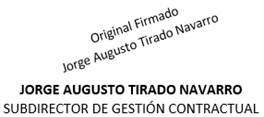 Temas:        DOCUMENTOS TIPO – Fundamento normativo – Ley 2022 de 2020 INALTERABILIDAD – Documentos tipo – Regla vigente – Contenido DOCUMENTOS TIPO – Versión 3 – Acreditación experiencia – Proponentes plurales – Numeral 3.5.3 Consideraciones para la validez de la experiencia requerida – Literal DRadicación:                              Respuesta a consulta # P20210226001608Elaboró: Sandra Milena Rodríguez Mora Contratista Subdirección ContractualRevisó: Sebastián Ramírez Gestor T1-15 Subdirección Contractual Aprobó: Jorge Augusto Tirado Navarro Subdirector de Gestión Contractual Anexo: 0 